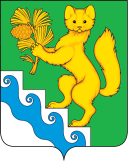 АДМИНИСТРАЦИЯ БОГУЧАНСКОГО РАЙОНАП О С Т А Н О В Л Е Н И Е31.03.2022                                    с. Богучаны                                      № 240-пВ соответствии со статьей 12 Закона Красноярского края от 27.06.2013 № 4-1451 «Об организации проведения капитального ремонта общего имущества в многоквартирных домах, расположенных на территории Красноярского края», ст. 7, 43, 47 Устава Богучанского района Красноярского края, ПОСТАНОВЛЯЮ:Утвердить краткосрочный план капитального ремонта общего имущества в многоквартирных домах, расположенных на территории Богучанского района, на 2023-2025 годы согласно приложению № 1, 2, 3.Контроль за исполнением данного постановления возложить на первого заместителя Главы Богучанского района В.М. Любима.Постановление вступает в силу со дня, следующего за днём его опубликования в Официальном вестнике Богучанского района.Об утверждении краткосрочного плана капитального ремонта общего имущества в многоквартирных домах, расположенных на территории Богучанского района, на 2023-2025 годыИсполняющий обязанностиГлавы  Богучанского  районаВ.М. ЛюбимПриложение № 1 к постановлению администрации Богучанского района                                                          от 31.03.2022 № 240-пПриложение к краткосрочному плану реализации региональной
программы капитального ремонта общего имущества в
многоквартирных домах, расположенных на территории
Красноярского края, утвержденной постановлением Правительства
Красноярского края от 27.12.2013 № 709-п, на 2023 годФорма № 1Стоимость услуг и (или) работ по капитальному ремонту общего имущества в многоквартирных домах, включенных в краткосрочный план№ п/пАдрес многоквартирного домаОбщая площадь помещений в многоквартирном доме, кв. мИсточники финансированияИсточники финансированияСтоимость услуг и (или) работ по капитальному ремонту общего имущества многоквартирного дома, руб.Стоимость услуг и (или) работ по капитальному ремонту общего имущества многоквартирного дома, руб.Стоимость услуг и (или) работ по капитальному ремонту общего имущества многоквартирного дома, руб.Стоимость услуг и (или) работ по капитальному ремонту общего имущества многоквартирного дома, руб.Стоимость услуг и (или) работ по капитальному ремонту общего имущества многоквартирного дома, руб.Стоимость услуг и (или) работ по капитальному ремонту общего имущества многоквартирного дома, руб.Стоимость услуг и (или) работ по капитальному ремонту общего имущества многоквартирного дома, руб.Стоимость услуг и (или) работ по капитальному ремонту общего имущества многоквартирного дома, руб.Стоимость услуг и (или) работ по капитальному ремонту общего имущества многоквартирного дома, руб.Стоимость услуг и (или) работ по капитальному ремонту общего имущества многоквартирного дома, руб.Стоимость услуг и (или) работ по капитальному ремонту общего имущества многоквартирного дома, руб.Стоимость услуг и (или) работ по капитальному ремонту общего имущества многоквартирного дома, руб.№ п/пАдрес многоквартирного домаОбщая площадь помещений в многоквартирном доме, кв. мИсточники финансированияИсточники финансированиявсего, стоимость ремонтав том числе:в том числе:в том числе:в том числе:в том числе:в том числе:в том числе:в том числе:в том числе:в том числе:в том числе:№ п/пАдрес многоквартирного домаОбщая площадь помещений в многоквартирном доме, кв. мИсточники финансированияИсточники финансированиявсего, стоимость ремонтаремонт крыши ремонт или замена лифтового оборудования, признанного непригодным для эксплуатации, ремонт лифтовых шахтремонт или замена лифтового оборудования, признанного непригодным для эксплуатации, ремонт лифтовых шахтремонт внутридомовых инженерных систем (в том числе  установка коллективных (общедомовых) приборов учета  потребления ресурсов и узлов управления и регулирования потребления ресурсов)ремонт внутридомовых инженерных систем (в том числе  установка коллективных (общедомовых) приборов учета  потребления ресурсов и узлов управления и регулирования потребления ресурсов)ремонт внутридомовых инженерных систем (в том числе  установка коллективных (общедомовых) приборов учета  потребления ресурсов и узлов управления и регулирования потребления ресурсов)ремонт внутридомовых инженерных систем (в том числе  установка коллективных (общедомовых) приборов учета  потребления ресурсов и узлов управления и регулирования потребления ресурсов)ремонт внутридомовых инженерных систем (в том числе  установка коллективных (общедомовых) приборов учета  потребления ресурсов и узлов управления и регулирования потребления ресурсов)ремонт подвальных помещений, относящихся к общему имуществу в многоквартирном домеутепление и ремонт фасадаремонт фундамента многоквартирного дома№ п/пАдрес многоквартирного домаОбщая площадь помещений в многоквартирном доме, кв. мИсточники финансированияИсточники финансированиявсего, стоимость ремонтаремонт крыши ремонт или замена лифтового оборудования, признанного непригодным для эксплуатации, ремонт лифтовых шахтремонт или замена лифтового оборудования, признанного непригодным для эксплуатации, ремонт лифтовых шахтэлектроснабжениятеплоснабжения и горячего водоснабжениягазоснабженияхолодного водоснабженияводоотведенияремонт подвальных помещений, относящихся к общему имуществу в многоквартирном домеутепление и ремонт фасадаремонт фундамента многоквартирного дома12344567789101112131415Богучанский муниципальный районБогучанский муниципальный районБогучанский муниципальный районБогучанский муниципальный районБогучанский муниципальный районБогучанский муниципальный районБогучанский муниципальный районБогучанский муниципальный районБогучанский муниципальный районБогучанский муниципальный районБогучанский муниципальный районБогучанский муниципальный районБогучанский муниципальный районБогучанский муниципальный районБогучанский муниципальный районБогучанский муниципальный районБогучанский муниципальный район1. Многоквартирные дома, формирующие фонды капитального ремонта на счете регионального оператора1. Многоквартирные дома, формирующие фонды капитального ремонта на счете регионального оператора1. Многоквартирные дома, формирующие фонды капитального ремонта на счете регионального оператора1. Многоквартирные дома, формирующие фонды капитального ремонта на счете регионального оператора1. Многоквартирные дома, формирующие фонды капитального ремонта на счете регионального оператора1. Многоквартирные дома, формирующие фонды капитального ремонта на счете регионального оператора1. Многоквартирные дома, формирующие фонды капитального ремонта на счете регионального оператора1. Многоквартирные дома, формирующие фонды капитального ремонта на счете регионального оператора1. Многоквартирные дома, формирующие фонды капитального ремонта на счете регионального оператора1. Многоквартирные дома, формирующие фонды капитального ремонта на счете регионального оператора1. Многоквартирные дома, формирующие фонды капитального ремонта на счете регионального оператора1. Многоквартирные дома, формирующие фонды капитального ремонта на счете регионального оператора1. Многоквартирные дома, формирующие фонды капитального ремонта на счете регионального оператора1. Многоквартирные дома, формирующие фонды капитального ремонта на счете регионального оператора1. Многоквартирные дома, формирующие фонды капитального ремонта на счете регионального оператора1. Многоквартирные дома, формирующие фонды капитального ремонта на счете регионального оператора1. Многоквартирные дома, формирующие фонды капитального ремонта на счете регионального оператора1.1Богучанский р-н, Богучанский с/с, с. Богучаны, ул. Аэровокзальная, д. 75346,30средства
собствен
никовминимальный размер взноса6 274 128,346 274 128,341.1Богучанский р-н, Богучанский с/с, с. Богучаны, ул. Аэровокзальная, д. 75346,30средства
собствен
никоввзнос, превышающий минимальный размер1.1Богучанский р-н, Богучанский с/с, с. Богучаны, ул. Аэровокзальная, д. 75346,30меры финансовой
поддержкигосударственной корпорации – Фонда содействия реформированию жилищно-коммунального хозяйства0,000,001.1Богучанский р-н, Богучанский с/с, с. Богучаны, ул. Аэровокзальная, д. 75346,30меры финансовой
поддержкикраевого бюджета0,000,001.1Богучанский р-н, Богучанский с/с, с. Богучаны, ул. Аэровокзальная, д. 75346,30меры финансовой
поддержкиместного бюджета0,000,001.1Богучанский р-н, Богучанский с/с, с. Богучаны, ул. Аэровокзальная, д. 75346,30меры финансовой
поддержкииные источники0,000,001.1Богучанский р-н, Богучанский с/с, с. Богучаны, ул. Аэровокзальная, д. 75346,30ВсегоВсего6 274 128,346 274 128,341.1Богучанский р-н, Богучанский с/с, с. Богучаны, ул. Аэровокзальная, д. 75346,30Удельная стоимость капитального ремонта 1 кв. м общей площади помещений многоквартирного дома, руб./кв. мУдельная стоимость капитального ремонта 1 кв. м общей площади помещений многоквартирного дома, руб./кв. м18 117,6118 117,611.1Богучанский р-н, Богучанский с/с, с. Богучаны, ул. Аэровокзальная, д. 75346,30Утвержденная предельная стоимость капитального ремонта 1 кв. м общей площади помещений многоквартирного дома, руб./кв. мУтвержденная предельная стоимость капитального ремонта 1 кв. м общей площади помещений многоквартирного дома, руб./кв. м18 117,611.2Богучанский р-н, Богучанский с/с, с. Богучаны, ул. Партизанская, д. 68328,00средства
собствен
никовминимальный размер взноса5 942 576,085 942 576,081.2Богучанский р-н, Богучанский с/с, с. Богучаны, ул. Партизанская, д. 68328,00средства
собствен
никоввзнос, превышающий минимальный размер1.2Богучанский р-н, Богучанский с/с, с. Богучаны, ул. Партизанская, д. 68328,00меры финансовой
поддержкигосударственной корпорации – Фонда содействия реформированию жилищно-коммунального хозяйства0,000,001.2Богучанский р-н, Богучанский с/с, с. Богучаны, ул. Партизанская, д. 68328,00меры финансовой
поддержкикраевого бюджета0,000,001.2Богучанский р-н, Богучанский с/с, с. Богучаны, ул. Партизанская, д. 68328,00меры финансовой
поддержкиместного бюджета0,000,001.2Богучанский р-н, Богучанский с/с, с. Богучаны, ул. Партизанская, д. 68328,00меры финансовой
поддержкииные источники0,000,001.2Богучанский р-н, Богучанский с/с, с. Богучаны, ул. Партизанская, д. 68328,00ВсегоВсего5 942 576,085 942 576,081.2Богучанский р-н, Богучанский с/с, с. Богучаны, ул. Партизанская, д. 68328,00Удельная стоимость капитального ремонта 1 кв. м общей площади помещений многоквартирного дома, руб./кв. мУдельная стоимость капитального ремонта 1 кв. м общей площади помещений многоквартирного дома, руб./кв. м18 117,6118 117,611.2Богучанский р-н, Богучанский с/с, с. Богучаны, ул. Партизанская, д. 68328,00Утвержденная предельная стоимость капитального ремонта 1 кв. м общей площади помещений многоквартирного дома, руб./кв. мУтвержденная предельная стоимость капитального ремонта 1 кв. м общей площади помещений многоквартирного дома, руб./кв. м18 117,611.3Итого по счету регионального оператора674,30средства
собствен
никовминимальный размер взноса12 216 704,4212 216 704,421.3Итого по счету регионального оператора674,30средства
собствен
никоввзнос, превышающий минимальный размер1.3Итого по счету регионального оператора674,30меры финансовой
поддержкигосударственной корпорации – Фонда содействия реформированию жилищно-коммунального хозяйства0,000,001.3Итого по счету регионального оператора674,30меры финансовой
поддержкикраевого бюджета0,000,001.3Итого по счету регионального оператора674,30меры финансовой
поддержкиместного бюджета0,000,001.3Итого по счету регионального оператора674,30меры финансовой
поддержкииные источники0,000,001.3Итого по счету регионального оператора674,30ВсегоВсего12 216 704,4212 216 704,421.3Итого по счету регионального оператора674,30Удельная стоимость капитального ремонта 1 кв. м общей площади помещений многоквартирного дома, руб./кв. мУдельная стоимость капитального ремонта 1 кв. м общей площади помещений многоквартирного дома, руб./кв. м18 117,6118 117,611.3Итого по счету регионального оператора674,30Утвержденная предельная стоимость капитального ремонта 1 кв. м общей площади помещений многоквартирного дома, руб./кв. мУтвержденная предельная стоимость капитального ремонта 1 кв. м общей площади помещений многоквартирного дома, руб./кв. мXXXXXXXXXXXX2Всего по Богучанский муниципальный район674,30средства
собствен
никовминимальный размер взноса12 216 704,4212 216 704,422Всего по Богучанский муниципальный район674,30средства
собствен
никоввзнос, превышающий минимальный размер2Всего по Богучанский муниципальный район674,30меры финансовой
поддержкигосударственной корпорации – Фонда содействия реформированию жилищно-коммунального хозяйства0,000,002Всего по Богучанский муниципальный район674,30меры финансовой
поддержкикраевого бюджета0,000,002Всего по Богучанский муниципальный район674,30меры финансовой
поддержкиместного бюджета0,000,002Всего по Богучанский муниципальный район674,30меры финансовой
поддержкииные источники0,000,002Всего по Богучанский муниципальный район674,30ВсегоВсего12 216 704,4212 216 704,422Всего по Богучанский муниципальный район674,30Удельная стоимость капитального ремонта 1 кв. м общей площади помещений многоквартирного дома, руб./кв. мУдельная стоимость капитального ремонта 1 кв. м общей площади помещений многоквартирного дома, руб./кв. м18 117,6118 117,612Всего по Богучанский муниципальный район674,30Утвержденная предельная стоимость капитального ремонта 1 кв. м общей площади помещений многоквартирного дома, руб./кв. мУтвержденная предельная стоимость капитального ремонта 1 кв. м общей площади помещений многоквартирного дома, руб./кв. мXXXXXXXXXXXXФорма № 2Объем работ и (или) услуг по капитальному ремонту общего имущества в многоквартирных домах, включенных в краткосрочный планОбъем работ и (или) услуг по капитальному ремонту общего имущества в многоквартирных домах, включенных в краткосрочный планОбъем работ и (или) услуг по капитальному ремонту общего имущества в многоквартирных домах, включенных в краткосрочный планОбъем работ и (или) услуг по капитальному ремонту общего имущества в многоквартирных домах, включенных в краткосрочный планОбъем работ и (или) услуг по капитальному ремонту общего имущества в многоквартирных домах, включенных в краткосрочный планОбъем работ и (или) услуг по капитальному ремонту общего имущества в многоквартирных домах, включенных в краткосрочный планОбъем работ и (или) услуг по капитальному ремонту общего имущества в многоквартирных домах, включенных в краткосрочный планОбъем работ и (или) услуг по капитальному ремонту общего имущества в многоквартирных домах, включенных в краткосрочный планОбъем работ и (или) услуг по капитальному ремонту общего имущества в многоквартирных домах, включенных в краткосрочный планОбъем работ и (или) услуг по капитальному ремонту общего имущества в многоквартирных домах, включенных в краткосрочный план№ п/пАдрес многоквартирного домаОбъем услуг и (или) работ по капитальному ремонту общего имущества многоквартирного домаОбъем услуг и (или) работ по капитальному ремонту общего имущества многоквартирного домаОбъем услуг и (или) работ по капитальному ремонту общего имущества многоквартирного домаОбъем услуг и (или) работ по капитальному ремонту общего имущества многоквартирного домаОбъем услуг и (или) работ по капитальному ремонту общего имущества многоквартирного домаОбъем услуг и (или) работ по капитальному ремонту общего имущества многоквартирного домаОбъем услуг и (или) работ по капитальному ремонту общего имущества многоквартирного домаОбъем услуг и (или) работ по капитальному ремонту общего имущества многоквартирного домаОбъем услуг и (или) работ по капитальному ремонту общего имущества многоквартирного домаОбъем услуг и (или) работ по капитальному ремонту общего имущества многоквартирного домаОбъем услуг и (или) работ по капитальному ремонту общего имущества многоквартирного дома№ п/пАдрес многоквартирного домав том числе:в том числе:в том числе:в том числе:в том числе:в том числе:в том числе:в том числе:в том числе:в том числе:в том числе:№ п/пАдрес многоквартирного домаремонт крыширемонт или замена лифтового оборудования, признанного непригодным для эксплуатации, ремонт лифтовых шахтремонт или замена лифтового оборудования, признанного непригодным для эксплуатации, ремонт лифтовых шахтремонт внутридомовых инженерных систем (в том числе  установка коллективных (общедомовых) приборов учета  потребления ресурсов и узлов управления и регулирования потребления ресурсов)ремонт внутридомовых инженерных систем (в том числе  установка коллективных (общедомовых) приборов учета  потребления ресурсов и узлов управления и регулирования потребления ресурсов)ремонт внутридомовых инженерных систем (в том числе  установка коллективных (общедомовых) приборов учета  потребления ресурсов и узлов управления и регулирования потребления ресурсов)ремонт внутридомовых инженерных систем (в том числе  установка коллективных (общедомовых) приборов учета  потребления ресурсов и узлов управления и регулирования потребления ресурсов)ремонт внутридомовых инженерных систем (в том числе  установка коллективных (общедомовых) приборов учета  потребления ресурсов и узлов управления и регулирования потребления ресурсов)ремонт подвальных помещений, относящихся к общему имуществу в многоквартирном домеутепление и ремонт фасадаремонт фундамента многоквартирного дома№ п/пАдрес многоквартирного домаремонт крыширемонт или замена лифтового оборудования, признанного непригодным для эксплуатации, ремонт лифтовых шахтремонт или замена лифтового оборудования, признанного непригодным для эксплуатации, ремонт лифтовых шахтэлектроснабжениятеплоснабжения и горячего водоснабжениягазоснабженияхолодного водоснабженияводоотведенияремонт подвальных помещений, относящихся к общему имуществу в многоквартирном домеутепление и ремонт фасадаремонт фундамента многоквартирного дома№ п/пАдрес многоквартирного домакв. мед.ед.п. мп. мп. мп. мп. мкв. мкв. мкуб. м1234456789101112Богучанский муниципальный районБогучанский муниципальный районБогучанский муниципальный районБогучанский муниципальный районБогучанский муниципальный районБогучанский муниципальный районБогучанский муниципальный районБогучанский муниципальный районБогучанский муниципальный районБогучанский муниципальный районБогучанский муниципальный районБогучанский муниципальный районБогучанский муниципальный район1. Многоквартирные дома, формирующие фонды капитального ремонта на счете регионального оператора1. Многоквартирные дома, формирующие фонды капитального ремонта на счете регионального оператора1. Многоквартирные дома, формирующие фонды капитального ремонта на счете регионального оператора1. Многоквартирные дома, формирующие фонды капитального ремонта на счете регионального оператора1. Многоквартирные дома, формирующие фонды капитального ремонта на счете регионального оператора1. Многоквартирные дома, формирующие фонды капитального ремонта на счете регионального оператора1. Многоквартирные дома, формирующие фонды капитального ремонта на счете регионального оператора1. Многоквартирные дома, формирующие фонды капитального ремонта на счете регионального оператора1. Многоквартирные дома, формирующие фонды капитального ремонта на счете регионального оператора1. Многоквартирные дома, формирующие фонды капитального ремонта на счете регионального оператора1. Многоквартирные дома, формирующие фонды капитального ремонта на счете регионального оператора1. Многоквартирные дома, формирующие фонды капитального ремонта на счете регионального оператора1. Многоквартирные дома, формирующие фонды капитального ремонта на счете регионального оператора1.1Богучанский р-н, Богучанский с/с, с. Богучаны, ул. Аэровокзальная, д. 75245,871.2Богучанский р-н, Богучанский с/с, с. Богучаны, ул. Партизанская, д. 68232,88Итого по счету регионального оператора478,75Всего по Богучанский муниципальный район478,75Приложение № 2 к постановлению администрации Богучанского района                                                          от 31.03.2022 № 240-пПриложение к краткосрочному плану реализации региональной
программы капитального ремонта общего имущества в
многоквартирных домах, расположенных на территории
Красноярского края, утвержденной постановлением Правительства
Красноярского края от 27.12.2013 № 709-п, на 2024 годФорма № 1Стоимость услуг и (или) работ по капитальному ремонту общего имущества в многоквартирных домах, включенных в краткосрочный план№ п/пАдрес многоквартирного домаОбщая площадь помещений в многоквартирном доме, кв. мИсточники финансированияИсточники финансированияСтоимость услуг и (или) работ по капитальному ремонту общего имущества многоквартирного дома, руб.Стоимость услуг и (или) работ по капитальному ремонту общего имущества многоквартирного дома, руб.Стоимость услуг и (или) работ по капитальному ремонту общего имущества многоквартирного дома, руб.Стоимость услуг и (или) работ по капитальному ремонту общего имущества многоквартирного дома, руб.Стоимость услуг и (или) работ по капитальному ремонту общего имущества многоквартирного дома, руб.Стоимость услуг и (или) работ по капитальному ремонту общего имущества многоквартирного дома, руб.Стоимость услуг и (или) работ по капитальному ремонту общего имущества многоквартирного дома, руб.Стоимость услуг и (или) работ по капитальному ремонту общего имущества многоквартирного дома, руб.Стоимость услуг и (или) работ по капитальному ремонту общего имущества многоквартирного дома, руб.Стоимость услуг и (или) работ по капитальному ремонту общего имущества многоквартирного дома, руб.Стоимость услуг и (или) работ по капитальному ремонту общего имущества многоквартирного дома, руб.Стоимость услуг и (или) работ по капитальному ремонту общего имущества многоквартирного дома, руб.№ п/пАдрес многоквартирного домаОбщая площадь помещений в многоквартирном доме, кв. мИсточники финансированияИсточники финансированиявсего, стоимость ремонтав том числе:в том числе:в том числе:в том числе:в том числе:в том числе:в том числе:в том числе:в том числе:в том числе:в том числе:№ п/пАдрес многоквартирного домаОбщая площадь помещений в многоквартирном доме, кв. мИсточники финансированияИсточники финансированиявсего, стоимость ремонтаремонт крыши ремонт или замена лифтового оборудования, признанного непригодным для эксплуатации, ремонт лифтовых шахтремонт или замена лифтового оборудования, признанного непригодным для эксплуатации, ремонт лифтовых шахтремонт внутридомовых инженерных систем (в том числе  установка коллективных (общедомовых) приборов учета  потребления ресурсов и узлов управления и регулирования потребления ресурсов)ремонт внутридомовых инженерных систем (в том числе  установка коллективных (общедомовых) приборов учета  потребления ресурсов и узлов управления и регулирования потребления ресурсов)ремонт внутридомовых инженерных систем (в том числе  установка коллективных (общедомовых) приборов учета  потребления ресурсов и узлов управления и регулирования потребления ресурсов)ремонт внутридомовых инженерных систем (в том числе  установка коллективных (общедомовых) приборов учета  потребления ресурсов и узлов управления и регулирования потребления ресурсов)ремонт внутридомовых инженерных систем (в том числе  установка коллективных (общедомовых) приборов учета  потребления ресурсов и узлов управления и регулирования потребления ресурсов)ремонт подвальных помещений, относящихся к общему имуществу в многоквартирном домеутепление и ремонт фасадаремонт фундамента многоквартирного дома№ п/пАдрес многоквартирного домаОбщая площадь помещений в многоквартирном доме, кв. мИсточники финансированияИсточники финансированиявсего, стоимость ремонтаремонт крыши ремонт или замена лифтового оборудования, признанного непригодным для эксплуатации, ремонт лифтовых шахтремонт или замена лифтового оборудования, признанного непригодным для эксплуатации, ремонт лифтовых шахтэлектроснабжениятеплоснабжения и горячего водоснабжениягазоснабженияхолодного водоснабженияводоотведенияремонт подвальных помещений, относящихся к общему имуществу в многоквартирном домеутепление и ремонт фасадаремонт фундамента многоквартирного дома12344567789101112131415Богучанский муниципальный районБогучанский муниципальный районБогучанский муниципальный районБогучанский муниципальный районБогучанский муниципальный районБогучанский муниципальный районБогучанский муниципальный районБогучанский муниципальный районБогучанский муниципальный районБогучанский муниципальный районБогучанский муниципальный районБогучанский муниципальный районБогучанский муниципальный районБогучанский муниципальный районБогучанский муниципальный районБогучанский муниципальный районБогучанский муниципальный район1. Многоквартирные дома, формирующие фонды капитального ремонта на счете регионального оператора1. Многоквартирные дома, формирующие фонды капитального ремонта на счете регионального оператора1. Многоквартирные дома, формирующие фонды капитального ремонта на счете регионального оператора1. Многоквартирные дома, формирующие фонды капитального ремонта на счете регионального оператора1. Многоквартирные дома, формирующие фонды капитального ремонта на счете регионального оператора1. Многоквартирные дома, формирующие фонды капитального ремонта на счете регионального оператора1. Многоквартирные дома, формирующие фонды капитального ремонта на счете регионального оператора1. Многоквартирные дома, формирующие фонды капитального ремонта на счете регионального оператора1. Многоквартирные дома, формирующие фонды капитального ремонта на счете регионального оператора1. Многоквартирные дома, формирующие фонды капитального ремонта на счете регионального оператора1. Многоквартирные дома, формирующие фонды капитального ремонта на счете регионального оператора1. Многоквартирные дома, формирующие фонды капитального ремонта на счете регионального оператора1. Многоквартирные дома, формирующие фонды капитального ремонта на счете регионального оператора1. Многоквартирные дома, формирующие фонды капитального ремонта на счете регионального оператора1. Многоквартирные дома, формирующие фонды капитального ремонта на счете регионального оператора1. Многоквартирные дома, формирующие фонды капитального ремонта на счете регионального оператора1. Многоквартирные дома, формирующие фонды капитального ремонта на счете регионального оператора1.1Богучанский р-н, Богучанский с/с, с. Богучаны, ул. Перенсона, д. 5507,30средства
собствен
никовминимальный размер взноса9 567 896,149 567 896,141.1Богучанский р-н, Богучанский с/с, с. Богучаны, ул. Перенсона, д. 5507,30средства
собствен
никоввзнос, превышающий минимальный размер1.1Богучанский р-н, Богучанский с/с, с. Богучаны, ул. Перенсона, д. 5507,30меры финансовой
поддержкигосударственной корпорации – Фонда содействия реформированию жилищно-коммунального хозяйства0,000,001.1Богучанский р-н, Богучанский с/с, с. Богучаны, ул. Перенсона, д. 5507,30меры финансовой
поддержкикраевого бюджета0,000,001.1Богучанский р-н, Богучанский с/с, с. Богучаны, ул. Перенсона, д. 5507,30меры финансовой
поддержкиместного бюджета0,000,001.1Богучанский р-н, Богучанский с/с, с. Богучаны, ул. Перенсона, д. 5507,30меры финансовой
поддержкииные источники0,000,001.1Богучанский р-н, Богучанский с/с, с. Богучаны, ул. Перенсона, д. 5507,30ВсегоВсего9 567 896,149 567 896,141.1Богучанский р-н, Богучанский с/с, с. Богучаны, ул. Перенсона, д. 5507,30Удельная стоимость капитального ремонта 1 кв. м общей площади помещений многоквартирного дома, руб./кв. мУдельная стоимость капитального ремонта 1 кв. м общей площади помещений многоквартирного дома, руб./кв. м18 860,4318 860,431.1Богучанский р-н, Богучанский с/с, с. Богучаны, ул. Перенсона, д. 5507,30Утвержденная предельная стоимость капитального ремонта 1 кв. м общей площади помещений многоквартирного дома, руб./кв. мУтвержденная предельная стоимость капитального ремонта 1 кв. м общей площади помещений многоквартирного дома, руб./кв. м18 860,431.2Богучанский р-н, Богучанский с/с, с. Богучаны, ул. Подгорная, д. 2269,70средства
собствен
никовминимальный размер взноса513 514,19513 514,19513 514,191.2Богучанский р-н, Богучанский с/с, с. Богучаны, ул. Подгорная, д. 2269,70средства
собствен
никоввзнос, превышающий минимальный размер1.2Богучанский р-н, Богучанский с/с, с. Богучаны, ул. Подгорная, д. 2269,70меры финансовой
поддержкигосударственной корпорации – Фонда содействия реформированию жилищно-коммунального хозяйства0,000,000,001.2Богучанский р-н, Богучанский с/с, с. Богучаны, ул. Подгорная, д. 2269,70меры финансовой
поддержкикраевого бюджета0,000,000,001.2Богучанский р-н, Богучанский с/с, с. Богучаны, ул. Подгорная, д. 2269,70меры финансовой
поддержкиместного бюджета0,000,000,001.2Богучанский р-н, Богучанский с/с, с. Богучаны, ул. Подгорная, д. 2269,70меры финансовой
поддержкииные источники0,000,000,001.2Богучанский р-н, Богучанский с/с, с. Богучаны, ул. Подгорная, д. 2269,70ВсегоВсего513 514,19513 514,19513 514,191.2Богучанский р-н, Богучанский с/с, с. Богучаны, ул. Подгорная, д. 2269,70Удельная стоимость капитального ремонта 1 кв. м общей площади помещений многоквартирного дома, руб./кв. мУдельная стоимость капитального ремонта 1 кв. м общей площади помещений многоквартирного дома, руб./кв. м1 904,021 904,021 904,021.2Богучанский р-н, Богучанский с/с, с. Богучаны, ул. Подгорная, д. 2269,70Утвержденная предельная стоимость капитального ремонта 1 кв. м общей площади помещений многоквартирного дома, руб./кв. мУтвержденная предельная стоимость капитального ремонта 1 кв. м общей площади помещений многоквартирного дома, руб./кв. м1 904,021 904,021.3Богучанский р-н, Богучанский с/с, с. Богучаны, ул. Подгорная, д. 3312,40средства
собствен
никовминимальный размер взноса5 891 998,335 891 998,331.3Богучанский р-н, Богучанский с/с, с. Богучаны, ул. Подгорная, д. 3312,40средства
собствен
никоввзнос, превышающий минимальный размер1.3Богучанский р-н, Богучанский с/с, с. Богучаны, ул. Подгорная, д. 3312,40меры финансовой
поддержкигосударственной корпорации – Фонда содействия реформированию жилищно-коммунального хозяйства0,000,001.3Богучанский р-н, Богучанский с/с, с. Богучаны, ул. Подгорная, д. 3312,40меры финансовой
поддержкикраевого бюджета0,000,001.3Богучанский р-н, Богучанский с/с, с. Богучаны, ул. Подгорная, д. 3312,40меры финансовой
поддержкиместного бюджета0,000,001.3Богучанский р-н, Богучанский с/с, с. Богучаны, ул. Подгорная, д. 3312,40меры финансовой
поддержкииные источники0,000,001.3Богучанский р-н, Богучанский с/с, с. Богучаны, ул. Подгорная, д. 3312,40ВсегоВсего5 891 998,335 891 998,331.3Богучанский р-н, Богучанский с/с, с. Богучаны, ул. Подгорная, д. 3312,40Удельная стоимость капитального ремонта 1 кв. м общей площади помещений многоквартирного дома, руб./кв. мУдельная стоимость капитального ремонта 1 кв. м общей площади помещений многоквартирного дома, руб./кв. м18 860,4318 860,431.3Богучанский р-н, Богучанский с/с, с. Богучаны, ул. Подгорная, д. 3312,40Утвержденная предельная стоимость капитального ремонта 1 кв. м общей площади помещений многоквартирного дома, руб./кв. мУтвержденная предельная стоимость капитального ремонта 1 кв. м общей площади помещений многоквартирного дома, руб./кв. м18 860,431.4Итого по счету регионального оператора1 089,40средства
собствен
никовминимальный размер взноса15 973 408,6615 459 894,47513 514,19513 514,191.4Итого по счету регионального оператора1 089,40средства
собствен
никоввзнос, превышающий минимальный размер1.4Итого по счету регионального оператора1 089,40меры финансовой
поддержкигосударственной корпорации – Фонда содействия реформированию жилищно-коммунального хозяйства0,000,000,000,001.4Итого по счету регионального оператора1 089,40меры финансовой
поддержкикраевого бюджета0,000,000,000,001.4Итого по счету регионального оператора1 089,40меры финансовой
поддержкиместного бюджета0,000,000,000,001.4Итого по счету регионального оператора1 089,40меры финансовой
поддержкииные источники0,000,000,000,001.4Итого по счету регионального оператора1 089,40ВсегоВсего15 973 408,6615 459 894,47513 514,19513 514,191.4Итого по счету регионального оператора1 089,40Удельная стоимость капитального ремонта 1 кв. м общей площади помещений многоквартирного дома, руб./кв. мУдельная стоимость капитального ремонта 1 кв. м общей площади помещений многоквартирного дома, руб./кв. м14 662,5714 191,20471,37471,371.4Итого по счету регионального оператора1 089,40Утвержденная предельная стоимость капитального ремонта 1 кв. м общей площади помещений многоквартирного дома, руб./кв. мУтвержденная предельная стоимость капитального ремонта 1 кв. м общей площади помещений многоквартирного дома, руб./кв. мXXXXXXXXXXXX2Всего по Богучанский муниципальный район1 089,40средства
собствен
никовминимальный размер взноса15 973 408,6615 459 894,47513 514,19513 514,192Всего по Богучанский муниципальный район1 089,40средства
собствен
никоввзнос, превышающий минимальный размер2Всего по Богучанский муниципальный район1 089,40меры финансовой
поддержкигосударственной корпорации – Фонда содействия реформированию жилищно-коммунального хозяйства0,000,000,000,002Всего по Богучанский муниципальный район1 089,40меры финансовой
поддержкикраевого бюджета0,000,000,000,002Всего по Богучанский муниципальный район1 089,40меры финансовой
поддержкиместного бюджета0,000,000,000,002Всего по Богучанский муниципальный район1 089,40меры финансовой
поддержкииные источники0,000,000,000,002Всего по Богучанский муниципальный район1 089,40ВсегоВсего15 973 408,6615 459 894,47513 514,19513 514,192Всего по Богучанский муниципальный район1 089,40Удельная стоимость капитального ремонта 1 кв. м общей площади помещений многоквартирного дома, руб./кв. мУдельная стоимость капитального ремонта 1 кв. м общей площади помещений многоквартирного дома, руб./кв. м14 662,5714 191,20471,37471,372Всего по Богучанский муниципальный район1 089,40Утвержденная предельная стоимость капитального ремонта 1 кв. м общей площади помещений многоквартирного дома, руб./кв. мУтвержденная предельная стоимость капитального ремонта 1 кв. м общей площади помещений многоквартирного дома, руб./кв. мXXXXXXXXXXXXФорма № 2Объем работ и (или) услуг по капитальному ремонту общего имущества в многоквартирных домах, включенных в краткосрочный план№ п/пАдрес многоквартирного домаОбъем услуг и (или) работ по капитальному ремонту общего имущества многоквартирного домаОбъем услуг и (или) работ по капитальному ремонту общего имущества многоквартирного домаОбъем услуг и (или) работ по капитальному ремонту общего имущества многоквартирного домаОбъем услуг и (или) работ по капитальному ремонту общего имущества многоквартирного домаОбъем услуг и (или) работ по капитальному ремонту общего имущества многоквартирного домаОбъем услуг и (или) работ по капитальному ремонту общего имущества многоквартирного домаОбъем услуг и (или) работ по капитальному ремонту общего имущества многоквартирного домаОбъем услуг и (или) работ по капитальному ремонту общего имущества многоквартирного домаОбъем услуг и (или) работ по капитальному ремонту общего имущества многоквартирного домаОбъем услуг и (или) работ по капитальному ремонту общего имущества многоквартирного дома№ п/пАдрес многоквартирного домав том числе:в том числе:в том числе:в том числе:в том числе:в том числе:в том числе:в том числе:в том числе:в том числе:№ п/пАдрес многоквартирного домаремонт крыширемонт или замена лифтового оборудования, признанного непригодным для эксплуатации, ремонт лифтовых шахтремонт внутридомовых инженерных систем (в том числе  установка коллективных (общедомовых) приборов учета  потребления ресурсов и узлов управления и регулирования потребления ресурсов)ремонт внутридомовых инженерных систем (в том числе  установка коллективных (общедомовых) приборов учета  потребления ресурсов и узлов управления и регулирования потребления ресурсов)ремонт внутридомовых инженерных систем (в том числе  установка коллективных (общедомовых) приборов учета  потребления ресурсов и узлов управления и регулирования потребления ресурсов)ремонт внутридомовых инженерных систем (в том числе  установка коллективных (общедомовых) приборов учета  потребления ресурсов и узлов управления и регулирования потребления ресурсов)ремонт внутридомовых инженерных систем (в том числе  установка коллективных (общедомовых) приборов учета  потребления ресурсов и узлов управления и регулирования потребления ресурсов)ремонт подвальных помещений, относящихся к общему имуществу в многоквартирном домеутепление и ремонт фасадаремонт фундамента многоквартирного дома№ п/пАдрес многоквартирного домаремонт крыширемонт или замена лифтового оборудования, признанного непригодным для эксплуатации, ремонт лифтовых шахтэлектроснабжениятеплоснабжения и горячего водоснабжениягазоснабженияхолодного водоснабженияводоотведенияремонт подвальных помещений, относящихся к общему имуществу в многоквартирном домеутепление и ремонт фасадаремонт фундамента многоквартирного дома№ п/пАдрес многоквартирного домакв. мед.п. мп. мп. мп. мп. мкв. мкв. мкуб. м123456789101112Богучанский муниципальный районБогучанский муниципальный районБогучанский муниципальный районБогучанский муниципальный районБогучанский муниципальный районБогучанский муниципальный районБогучанский муниципальный районБогучанский муниципальный районБогучанский муниципальный районБогучанский муниципальный районБогучанский муниципальный районБогучанский муниципальный район1. Многоквартирные дома, формирующие фонды капитального ремонта на счете регионального оператора1. Многоквартирные дома, формирующие фонды капитального ремонта на счете регионального оператора1. Многоквартирные дома, формирующие фонды капитального ремонта на счете регионального оператора1. Многоквартирные дома, формирующие фонды капитального ремонта на счете регионального оператора1. Многоквартирные дома, формирующие фонды капитального ремонта на счете регионального оператора1. Многоквартирные дома, формирующие фонды капитального ремонта на счете регионального оператора1. Многоквартирные дома, формирующие фонды капитального ремонта на счете регионального оператора1. Многоквартирные дома, формирующие фонды капитального ремонта на счете регионального оператора1. Многоквартирные дома, формирующие фонды капитального ремонта на счете регионального оператора1. Многоквартирные дома, формирующие фонды капитального ремонта на счете регионального оператора1. Многоквартирные дома, формирующие фонды капитального ремонта на счете регионального оператора1. Многоквартирные дома, формирующие фонды капитального ремонта на счете регионального оператора1.1Богучанский р-н, Богучанский с/с, с. Богучаны, ул. Перенсона, д. 5360,181.2Богучанский р-н, Богучанский с/с, с. Богучаны, ул. Подгорная, д. 280,001.3Богучанский р-н, Богучанский с/с, с. Богучаны, ул. Подгорная, д. 3221,80Итого по счету регионального оператора581,9880,00Всего по Богучанский муниципальный район581,9880,00Приложение № 3 к постановлению администрации Богучанского района                                                          от 31.03.2022 № 240-пПриложение к краткосрочному плану реализации региональной
программы капитального ремонта общего имущества в
многоквартирных домах, расположенных на территории
Красноярского края, утвержденной постановлением Правительства
Красноярского края от 27.12.2013 № 709-п, на 2025 годФорма № 1Стоимость услуг и (или) работ по капитальному ремонту общего имущества в многоквартирных домах, включенных в краткосрочный план№ п/пАдрес многоквартирного домаОбщая площадь помещений в многоквартирном доме, кв. мИсточники финансированияИсточники финансированияСтоимость услуг и (или) работ по капитальному ремонту общего имущества многоквартирного дома, руб.Стоимость услуг и (или) работ по капитальному ремонту общего имущества многоквартирного дома, руб.Стоимость услуг и (или) работ по капитальному ремонту общего имущества многоквартирного дома, руб.Стоимость услуг и (или) работ по капитальному ремонту общего имущества многоквартирного дома, руб.Стоимость услуг и (или) работ по капитальному ремонту общего имущества многоквартирного дома, руб.Стоимость услуг и (или) работ по капитальному ремонту общего имущества многоквартирного дома, руб.Стоимость услуг и (или) работ по капитальному ремонту общего имущества многоквартирного дома, руб.Стоимость услуг и (или) работ по капитальному ремонту общего имущества многоквартирного дома, руб.Стоимость услуг и (или) работ по капитальному ремонту общего имущества многоквартирного дома, руб.Стоимость услуг и (или) работ по капитальному ремонту общего имущества многоквартирного дома, руб.Стоимость услуг и (или) работ по капитальному ремонту общего имущества многоквартирного дома, руб.№ п/пАдрес многоквартирного домаОбщая площадь помещений в многоквартирном доме, кв. мИсточники финансированияИсточники финансированиявсего, стоимость ремонтав том числе:в том числе:в том числе:в том числе:в том числе:в том числе:в том числе:в том числе:в том числе:в том числе:№ п/пАдрес многоквартирного домаОбщая площадь помещений в многоквартирном доме, кв. мИсточники финансированияИсточники финансированиявсего, стоимость ремонтаремонт крыши ремонт или замена лифтового оборудования, признанного непригодным для эксплуатации, ремонт лифтовых шахтремонт внутридомовых инженерных систем (в том числе  установка коллективных (общедомовых) приборов учета  потребления ресурсов и узлов управления и регулирования потребления ресурсов)ремонт внутридомовых инженерных систем (в том числе  установка коллективных (общедомовых) приборов учета  потребления ресурсов и узлов управления и регулирования потребления ресурсов)ремонт внутридомовых инженерных систем (в том числе  установка коллективных (общедомовых) приборов учета  потребления ресурсов и узлов управления и регулирования потребления ресурсов)ремонт внутридомовых инженерных систем (в том числе  установка коллективных (общедомовых) приборов учета  потребления ресурсов и узлов управления и регулирования потребления ресурсов)ремонт внутридомовых инженерных систем (в том числе  установка коллективных (общедомовых) приборов учета  потребления ресурсов и узлов управления и регулирования потребления ресурсов)ремонт подвальных помещений, относящихся к общему имуществу в многоквартирном домеутепление и ремонт фасадаремонт фундамента многоквартирного дома№ п/пАдрес многоквартирного домаОбщая площадь помещений в многоквартирном доме, кв. мИсточники финансированияИсточники финансированиявсего, стоимость ремонтаремонт крыши ремонт или замена лифтового оборудования, признанного непригодным для эксплуатации, ремонт лифтовых шахтэлектроснабжениятеплоснабжения и горячего водоснабжениягазоснабженияхолодного водоснабженияводоотведенияремонт подвальных помещений, относящихся к общему имуществу в многоквартирном домеутепление и ремонт фасадаремонт фундамента многоквартирного дома1234456789101112131415Богучанский муниципальный районБогучанский муниципальный районБогучанский муниципальный районБогучанский муниципальный районБогучанский муниципальный районБогучанский муниципальный районБогучанский муниципальный районБогучанский муниципальный районБогучанский муниципальный районБогучанский муниципальный районБогучанский муниципальный районБогучанский муниципальный районБогучанский муниципальный районБогучанский муниципальный районБогучанский муниципальный районБогучанский муниципальный район1. Многоквартирные дома, формирующие фонды капитального ремонта на счете регионального оператора1. Многоквартирные дома, формирующие фонды капитального ремонта на счете регионального оператора1. Многоквартирные дома, формирующие фонды капитального ремонта на счете регионального оператора1. Многоквартирные дома, формирующие фонды капитального ремонта на счете регионального оператора1. Многоквартирные дома, формирующие фонды капитального ремонта на счете регионального оператора1. Многоквартирные дома, формирующие фонды капитального ремонта на счете регионального оператора1. Многоквартирные дома, формирующие фонды капитального ремонта на счете регионального оператора1. Многоквартирные дома, формирующие фонды капитального ремонта на счете регионального оператора1. Многоквартирные дома, формирующие фонды капитального ремонта на счете регионального оператора1. Многоквартирные дома, формирующие фонды капитального ремонта на счете регионального оператора1. Многоквартирные дома, формирующие фонды капитального ремонта на счете регионального оператора1. Многоквартирные дома, формирующие фонды капитального ремонта на счете регионального оператора1. Многоквартирные дома, формирующие фонды капитального ремонта на счете регионального оператора1. Многоквартирные дома, формирующие фонды капитального ремонта на счете регионального оператора1. Многоквартирные дома, формирующие фонды капитального ремонта на счете регионального оператора1. Многоквартирные дома, формирующие фонды капитального ремонта на счете регионального оператора1.1Богучанский р-н, Таежнинский с/с, п. Таежный, ул. Вокзальная, д. 1514,40средства
собствен
никовминимальный размер взноса10 099 580,4210 099 580,421.1Богучанский р-н, Таежнинский с/с, п. Таежный, ул. Вокзальная, д. 1514,40средства
собствен
никоввзнос, превышающий минимальный размер1.1Богучанский р-н, Таежнинский с/с, п. Таежный, ул. Вокзальная, д. 1514,40меры финансовой
поддержкигосударственной корпорации – Фонда содействия реформированию жилищно-коммунального хозяйства0,000,001.1Богучанский р-н, Таежнинский с/с, п. Таежный, ул. Вокзальная, д. 1514,40меры финансовой
поддержкикраевого бюджета0,000,001.1Богучанский р-н, Таежнинский с/с, п. Таежный, ул. Вокзальная, д. 1514,40меры финансовой
поддержкиместного бюджета0,000,001.1Богучанский р-н, Таежнинский с/с, п. Таежный, ул. Вокзальная, д. 1514,40меры финансовой
поддержкииные источники0,000,001.1Богучанский р-н, Таежнинский с/с, п. Таежный, ул. Вокзальная, д. 1514,40ВсегоВсего10 099 580,4210 099 580,421.1Богучанский р-н, Таежнинский с/с, п. Таежный, ул. Вокзальная, д. 1514,40Удельная стоимость капитального ремонта 1 кв. м общей площади помещений многоквартирного дома, руб./кв. мУдельная стоимость капитального ремонта 1 кв. м общей площади помещений многоквартирного дома, руб./кв. м19 633,7119 633,711.1Богучанский р-н, Таежнинский с/с, п. Таежный, ул. Вокзальная, д. 1514,40Утвержденная предельная стоимость капитального ремонта 1 кв. м общей площади помещений многоквартирного дома, руб./кв. мУтвержденная предельная стоимость капитального ремонта 1 кв. м общей площади помещений многоквартирного дома, руб./кв. м19 633,711.2Богучанский р-н, Таежнинский с/с, п. Таежный, ул. Вокзальная, д. 2521,80средства
собствен
никовминимальный размер взноса10 244 869,8810 244 869,881.2Богучанский р-н, Таежнинский с/с, п. Таежный, ул. Вокзальная, д. 2521,80средства
собствен
никоввзнос, превышающий минимальный размер1.2Богучанский р-н, Таежнинский с/с, п. Таежный, ул. Вокзальная, д. 2521,80меры финансовой
поддержкигосударственной корпорации – Фонда содействия реформированию жилищно-коммунального хозяйства0,000,001.2Богучанский р-н, Таежнинский с/с, п. Таежный, ул. Вокзальная, д. 2521,80меры финансовой
поддержкикраевого бюджета0,000,001.2Богучанский р-н, Таежнинский с/с, п. Таежный, ул. Вокзальная, д. 2521,80меры финансовой
поддержкиместного бюджета0,000,001.2Богучанский р-н, Таежнинский с/с, п. Таежный, ул. Вокзальная, д. 2521,80меры финансовой
поддержкииные источники0,000,001.2Богучанский р-н, Таежнинский с/с, п. Таежный, ул. Вокзальная, д. 2521,80ВсегоВсего10 244 869,8810 244 869,881.2Богучанский р-н, Таежнинский с/с, п. Таежный, ул. Вокзальная, д. 2521,80Удельная стоимость капитального ремонта 1 кв. м общей площади помещений многоквартирного дома, руб./кв. мУдельная стоимость капитального ремонта 1 кв. м общей площади помещений многоквартирного дома, руб./кв. м19 633,7119 633,711.2Богучанский р-н, Таежнинский с/с, п. Таежный, ул. Вокзальная, д. 2521,80Утвержденная предельная стоимость капитального ремонта 1 кв. м общей площади помещений многоквартирного дома, руб./кв. мУтвержденная предельная стоимость капитального ремонта 1 кв. м общей площади помещений многоквартирного дома, руб./кв. м19 633,711.3Богучанский р-н, Таежнинский с/с, п. Таежный, ул. Вокзальная, д. 3513,80средства
собствен
никовминимальный размер взноса10 087 800,2010 087 800,201.3Богучанский р-н, Таежнинский с/с, п. Таежный, ул. Вокзальная, д. 3513,80средства
собствен
никоввзнос, превышающий минимальный размер1.3Богучанский р-н, Таежнинский с/с, п. Таежный, ул. Вокзальная, д. 3513,80меры финансовой
поддержкигосударственной корпорации – Фонда содействия реформированию жилищно-коммунального хозяйства0,000,001.3Богучанский р-н, Таежнинский с/с, п. Таежный, ул. Вокзальная, д. 3513,80меры финансовой
поддержкикраевого бюджета0,000,001.3Богучанский р-н, Таежнинский с/с, п. Таежный, ул. Вокзальная, д. 3513,80меры финансовой
поддержкиместного бюджета0,000,001.3Богучанский р-н, Таежнинский с/с, п. Таежный, ул. Вокзальная, д. 3513,80меры финансовой
поддержкииные источники0,000,001.3Богучанский р-н, Таежнинский с/с, п. Таежный, ул. Вокзальная, д. 3513,80ВсегоВсего10 087 800,2010 087 800,201.3Богучанский р-н, Таежнинский с/с, п. Таежный, ул. Вокзальная, д. 3513,80Удельная стоимость капитального ремонта 1 кв. м общей площади помещений многоквартирного дома, руб./кв. мУдельная стоимость капитального ремонта 1 кв. м общей площади помещений многоквартирного дома, руб./кв. м19 633,7119 633,711.3Богучанский р-н, Таежнинский с/с, п. Таежный, ул. Вокзальная, д. 3513,80Утвержденная предельная стоимость капитального ремонта 1 кв. м общей площади помещений многоквартирного дома, руб./кв. мУтвержденная предельная стоимость капитального ремонта 1 кв. м общей площади помещений многоквартирного дома, руб./кв. м19 633,711.4Богучанский р-н, Таежнинский с/с, п. Таежный, ул. Вокзальная, д. 4512,50средства
собствен
никовминимальный размер взноса10 062 276,3810 062 276,381.4Богучанский р-н, Таежнинский с/с, п. Таежный, ул. Вокзальная, д. 4512,50средства
собствен
никоввзнос, превышающий минимальный размер1.4Богучанский р-н, Таежнинский с/с, п. Таежный, ул. Вокзальная, д. 4512,50меры финансовой
поддержкигосударственной корпорации – Фонда содействия реформированию жилищно-коммунального хозяйства0,000,001.4Богучанский р-н, Таежнинский с/с, п. Таежный, ул. Вокзальная, д. 4512,50меры финансовой
поддержкикраевого бюджета0,000,001.4Богучанский р-н, Таежнинский с/с, п. Таежный, ул. Вокзальная, д. 4512,50меры финансовой
поддержкиместного бюджета0,000,001.4Богучанский р-н, Таежнинский с/с, п. Таежный, ул. Вокзальная, д. 4512,50меры финансовой
поддержкииные источники0,000,001.4Богучанский р-н, Таежнинский с/с, п. Таежный, ул. Вокзальная, д. 4512,50ВсегоВсего10 062 276,3810 062 276,381.4Богучанский р-н, Таежнинский с/с, п. Таежный, ул. Вокзальная, д. 4512,50Удельная стоимость капитального ремонта 1 кв. м общей площади помещений многоквартирного дома, руб./кв. мУдельная стоимость капитального ремонта 1 кв. м общей площади помещений многоквартирного дома, руб./кв. м19 633,7119 633,711.4Богучанский р-н, Таежнинский с/с, п. Таежный, ул. Вокзальная, д. 4512,50Утвержденная предельная стоимость капитального ремонта 1 кв. м общей площади помещений многоквартирного дома, руб./кв. мУтвержденная предельная стоимость капитального ремонта 1 кв. м общей площади помещений многоквартирного дома, руб./кв. м19 633,711.5Богучанский р-н, Таежнинский с/с, п. Таежный, ул. Вокзальная, д. 7508,40средства
собствен
никовминимальный размер взноса1 007 689,471 007 689,471.5Богучанский р-н, Таежнинский с/с, п. Таежный, ул. Вокзальная, д. 7508,40средства
собствен
никоввзнос, превышающий минимальный размер1.5Богучанский р-н, Таежнинский с/с, п. Таежный, ул. Вокзальная, д. 7508,40меры финансовой
поддержкигосударственной корпорации – Фонда содействия реформированию жилищно-коммунального хозяйства0,000,001.5Богучанский р-н, Таежнинский с/с, п. Таежный, ул. Вокзальная, д. 7508,40меры финансовой
поддержкикраевого бюджета0,000,001.5Богучанский р-н, Таежнинский с/с, п. Таежный, ул. Вокзальная, д. 7508,40меры финансовой
поддержкиместного бюджета0,000,001.5Богучанский р-н, Таежнинский с/с, п. Таежный, ул. Вокзальная, д. 7508,40меры финансовой
поддержкииные источники0,000,001.5Богучанский р-н, Таежнинский с/с, п. Таежный, ул. Вокзальная, д. 7508,40ВсегоВсего1 007 689,471 007 689,471.5Богучанский р-н, Таежнинский с/с, п. Таежный, ул. Вокзальная, д. 7508,40Удельная стоимость капитального ремонта 1 кв. м общей площади помещений многоквартирного дома, руб./кв. мУдельная стоимость капитального ремонта 1 кв. м общей площади помещений многоквартирного дома, руб./кв. м1 982,081 982,081.5Богучанский р-н, Таежнинский с/с, п. Таежный, ул. Вокзальная, д. 7508,40Утвержденная предельная стоимость капитального ремонта 1 кв. м общей площади помещений многоквартирного дома, руб./кв. мУтвержденная предельная стоимость капитального ремонта 1 кв. м общей площади помещений многоквартирного дома, руб./кв. м1 982,081.6Богучанский р-н, Таежнинский с/с, п. Таежный, ул. Вокзальная, д. 8519,10средства
собствен
никовминимальный размер взноса1 028 897,731 028 897,731.6Богучанский р-н, Таежнинский с/с, п. Таежный, ул. Вокзальная, д. 8519,10средства
собствен
никоввзнос, превышающий минимальный размер1.6Богучанский р-н, Таежнинский с/с, п. Таежный, ул. Вокзальная, д. 8519,10меры финансовой
поддержкигосударственной корпорации – Фонда содействия реформированию жилищно-коммунального хозяйства0,000,001.6Богучанский р-н, Таежнинский с/с, п. Таежный, ул. Вокзальная, д. 8519,10меры финансовой
поддержкикраевого бюджета0,000,001.6Богучанский р-н, Таежнинский с/с, п. Таежный, ул. Вокзальная, д. 8519,10меры финансовой
поддержкиместного бюджета0,000,001.6Богучанский р-н, Таежнинский с/с, п. Таежный, ул. Вокзальная, д. 8519,10меры финансовой
поддержкииные источники0,000,001.6Богучанский р-н, Таежнинский с/с, п. Таежный, ул. Вокзальная, д. 8519,10ВсегоВсего1 028 897,731 028 897,731.6Богучанский р-н, Таежнинский с/с, п. Таежный, ул. Вокзальная, д. 8519,10Удельная стоимость капитального ремонта 1 кв. м общей площади помещений многоквартирного дома, руб./кв. мУдельная стоимость капитального ремонта 1 кв. м общей площади помещений многоквартирного дома, руб./кв. м1 982,081 982,081.6Богучанский р-н, Таежнинский с/с, п. Таежный, ул. Вокзальная, д. 8519,10Утвержденная предельная стоимость капитального ремонта 1 кв. м общей площади помещений многоквартирного дома, руб./кв. мУтвержденная предельная стоимость капитального ремонта 1 кв. м общей площади помещений многоквартирного дома, руб./кв. м1 982,081.7Богучанский р-н, Богучанский с/с, с. Богучаны, пер. Герцена, д. 22361,10средства
собствен
никовминимальный размер взноса7 089 732,687 089 732,681.7Богучанский р-н, Богучанский с/с, с. Богучаны, пер. Герцена, д. 22361,10средства
собствен
никоввзнос, превышающий минимальный размер1.7Богучанский р-н, Богучанский с/с, с. Богучаны, пер. Герцена, д. 22361,10меры финансовой
поддержкигосударственной корпорации – Фонда содействия реформированию жилищно-коммунального хозяйства0,000,001.7Богучанский р-н, Богучанский с/с, с. Богучаны, пер. Герцена, д. 22361,10меры финансовой
поддержкикраевого бюджета0,000,001.7Богучанский р-н, Богучанский с/с, с. Богучаны, пер. Герцена, д. 22361,10меры финансовой
поддержкиместного бюджета0,000,001.7Богучанский р-н, Богучанский с/с, с. Богучаны, пер. Герцена, д. 22361,10меры финансовой
поддержкииные источники0,000,001.7Богучанский р-н, Богучанский с/с, с. Богучаны, пер. Герцена, д. 22361,10ВсегоВсего7 089 732,687 089 732,681.7Богучанский р-н, Богучанский с/с, с. Богучаны, пер. Герцена, д. 22361,10Удельная стоимость капитального ремонта 1 кв. м общей площади помещений многоквартирного дома, руб./кв. мУдельная стоимость капитального ремонта 1 кв. м общей площади помещений многоквартирного дома, руб./кв. м19 633,7119 633,711.7Богучанский р-н, Богучанский с/с, с. Богучаны, пер. Герцена, д. 22361,10Утвержденная предельная стоимость капитального ремонта 1 кв. м общей площади помещений многоквартирного дома, руб./кв. мУтвержденная предельная стоимость капитального ремонта 1 кв. м общей площади помещений многоквартирного дома, руб./кв. м19 633,711.8Богучанский р-н, Богучанский с/с, с. Богучаны, пер. Герцена, д. 24365,63средства
собствен
никовминимальный размер взноса7 178 673,397 178 673,391.8Богучанский р-н, Богучанский с/с, с. Богучаны, пер. Герцена, д. 24365,63средства
собствен
никоввзнос, превышающий минимальный размер1.8Богучанский р-н, Богучанский с/с, с. Богучаны, пер. Герцена, д. 24365,63меры финансовой
поддержкигосударственной корпорации – Фонда содействия реформированию жилищно-коммунального хозяйства0,000,001.8Богучанский р-н, Богучанский с/с, с. Богучаны, пер. Герцена, д. 24365,63меры финансовой
поддержкикраевого бюджета0,000,001.8Богучанский р-н, Богучанский с/с, с. Богучаны, пер. Герцена, д. 24365,63меры финансовой
поддержкиместного бюджета0,000,001.8Богучанский р-н, Богучанский с/с, с. Богучаны, пер. Герцена, д. 24365,63меры финансовой
поддержкииные источники0,000,001.8Богучанский р-н, Богучанский с/с, с. Богучаны, пер. Герцена, д. 24365,63ВсегоВсего7 178 673,397 178 673,391.8Богучанский р-н, Богучанский с/с, с. Богучаны, пер. Герцена, д. 24365,63Удельная стоимость капитального ремонта 1 кв. м общей площади помещений многоквартирного дома, руб./кв. мУдельная стоимость капитального ремонта 1 кв. м общей площади помещений многоквартирного дома, руб./кв. м19 633,7119 633,711.8Богучанский р-н, Богучанский с/с, с. Богучаны, пер. Герцена, д. 24365,63Утвержденная предельная стоимость капитального ремонта 1 кв. м общей площади помещений многоквартирного дома, руб./кв. мУтвержденная предельная стоимость капитального ремонта 1 кв. м общей площади помещений многоквартирного дома, руб./кв. м19 633,711.9Богучанский р-н, Богучанский с/с, с. Богучаны, пер. Кирова, д. 8414,50средства
собствен
никовминимальный размер взноса821 572,16821 572,161.9Богучанский р-н, Богучанский с/с, с. Богучаны, пер. Кирова, д. 8414,50средства
собствен
никоввзнос, превышающий минимальный размер1.9Богучанский р-н, Богучанский с/с, с. Богучаны, пер. Кирова, д. 8414,50меры финансовой
поддержкигосударственной корпорации – Фонда содействия реформированию жилищно-коммунального хозяйства0,000,001.9Богучанский р-н, Богучанский с/с, с. Богучаны, пер. Кирова, д. 8414,50меры финансовой
поддержкикраевого бюджета0,000,001.9Богучанский р-н, Богучанский с/с, с. Богучаны, пер. Кирова, д. 8414,50меры финансовой
поддержкиместного бюджета0,000,001.9Богучанский р-н, Богучанский с/с, с. Богучаны, пер. Кирова, д. 8414,50меры финансовой
поддержкииные источники0,000,001.9Богучанский р-н, Богучанский с/с, с. Богучаны, пер. Кирова, д. 8414,50ВсегоВсего821 572,16821 572,161.9Богучанский р-н, Богучанский с/с, с. Богучаны, пер. Кирова, д. 8414,50Удельная стоимость капитального ремонта 1 кв. м общей площади помещений многоквартирного дома, руб./кв. мУдельная стоимость капитального ремонта 1 кв. м общей площади помещений многоквартирного дома, руб./кв. м1 982,081 982,081.9Богучанский р-н, Богучанский с/с, с. Богучаны, пер. Кирова, д. 8414,50Утвержденная предельная стоимость капитального ремонта 1 кв. м общей площади помещений многоквартирного дома, руб./кв. мУтвержденная предельная стоимость капитального ремонта 1 кв. м общей площади помещений многоквартирного дома, руб./кв. м1 982,081.10Богучанский р-н, Богучанский с/с, с. Богучаны, ул. Аэровокзальная, д. 73319,90средства
собствен
никовминимальный размер взноса6 280 823,836 280 823,831.10Богучанский р-н, Богучанский с/с, с. Богучаны, ул. Аэровокзальная, д. 73319,90средства
собствен
никоввзнос, превышающий минимальный размер1.10Богучанский р-н, Богучанский с/с, с. Богучаны, ул. Аэровокзальная, д. 73319,90меры финансовой
поддержкигосударственной корпорации – Фонда содействия реформированию жилищно-коммунального хозяйства0,000,001.10Богучанский р-н, Богучанский с/с, с. Богучаны, ул. Аэровокзальная, д. 73319,90меры финансовой
поддержкикраевого бюджета0,000,001.10Богучанский р-н, Богучанский с/с, с. Богучаны, ул. Аэровокзальная, д. 73319,90меры финансовой
поддержкиместного бюджета0,000,001.10Богучанский р-н, Богучанский с/с, с. Богучаны, ул. Аэровокзальная, д. 73319,90меры финансовой
поддержкииные источники0,000,001.10Богучанский р-н, Богучанский с/с, с. Богучаны, ул. Аэровокзальная, д. 73319,90ВсегоВсего6 280 823,836 280 823,831.10Богучанский р-н, Богучанский с/с, с. Богучаны, ул. Аэровокзальная, д. 73319,90Удельная стоимость капитального ремонта 1 кв. м общей площади помещений многоквартирного дома, руб./кв. мУдельная стоимость капитального ремонта 1 кв. м общей площади помещений многоквартирного дома, руб./кв. м19 633,7119 633,711.10Богучанский р-н, Богучанский с/с, с. Богучаны, ул. Аэровокзальная, д. 73319,90Утвержденная предельная стоимость капитального ремонта 1 кв. м общей площади помещений многоквартирного дома, руб./кв. мУтвержденная предельная стоимость капитального ремонта 1 кв. м общей площади помещений многоквартирного дома, руб./кв. м19 633,711.11Богучанский р-н, Богучанский с/с, с. Богучаны, ул. Джапаридзе, д. 8700,50средства
собствен
никовминимальный размер взноса13 753 413,8613 753 413,861.11Богучанский р-н, Богучанский с/с, с. Богучаны, ул. Джапаридзе, д. 8700,50средства
собствен
никоввзнос, превышающий минимальный размер1.11Богучанский р-н, Богучанский с/с, с. Богучаны, ул. Джапаридзе, д. 8700,50меры финансовой
поддержкигосударственной корпорации – Фонда содействия реформированию жилищно-коммунального хозяйства0,000,001.11Богучанский р-н, Богучанский с/с, с. Богучаны, ул. Джапаридзе, д. 8700,50меры финансовой
поддержкикраевого бюджета0,000,001.11Богучанский р-н, Богучанский с/с, с. Богучаны, ул. Джапаридзе, д. 8700,50меры финансовой
поддержкиместного бюджета0,000,001.11Богучанский р-н, Богучанский с/с, с. Богучаны, ул. Джапаридзе, д. 8700,50меры финансовой
поддержкииные источники0,000,001.11Богучанский р-н, Богучанский с/с, с. Богучаны, ул. Джапаридзе, д. 8700,50ВсегоВсего13 753 413,8613 753 413,861.11Богучанский р-н, Богучанский с/с, с. Богучаны, ул. Джапаридзе, д. 8700,50Удельная стоимость капитального ремонта 1 кв. м общей площади помещений многоквартирного дома, руб./кв. мУдельная стоимость капитального ремонта 1 кв. м общей площади помещений многоквартирного дома, руб./кв. м19 633,7119 633,711.11Богучанский р-н, Богучанский с/с, с. Богучаны, ул. Джапаридзе, д. 8700,50Утвержденная предельная стоимость капитального ремонта 1 кв. м общей площади помещений многоквартирного дома, руб./кв. мУтвержденная предельная стоимость капитального ремонта 1 кв. м общей площади помещений многоквартирного дома, руб./кв. м19 633,711.12Богучанский р-н, Богучанский с/с, с. Богучаны, ул. Ленина, д. 9449,30средства
собствен
никовминимальный размер взноса8 821 425,908 821 425,901.12Богучанский р-н, Богучанский с/с, с. Богучаны, ул. Ленина, д. 9449,30средства
собствен
никоввзнос, превышающий минимальный размер1.12Богучанский р-н, Богучанский с/с, с. Богучаны, ул. Ленина, д. 9449,30меры финансовой
поддержкигосударственной корпорации – Фонда содействия реформированию жилищно-коммунального хозяйства0,000,001.12Богучанский р-н, Богучанский с/с, с. Богучаны, ул. Ленина, д. 9449,30меры финансовой
поддержкикраевого бюджета0,000,001.12Богучанский р-н, Богучанский с/с, с. Богучаны, ул. Ленина, д. 9449,30меры финансовой
поддержкиместного бюджета0,000,001.12Богучанский р-н, Богучанский с/с, с. Богучаны, ул. Ленина, д. 9449,30меры финансовой
поддержкииные источники0,000,001.12Богучанский р-н, Богучанский с/с, с. Богучаны, ул. Ленина, д. 9449,30ВсегоВсего8 821 425,908 821 425,901.12Богучанский р-н, Богучанский с/с, с. Богучаны, ул. Ленина, д. 9449,30Удельная стоимость капитального ремонта 1 кв. м общей площади помещений многоквартирного дома, руб./кв. мУдельная стоимость капитального ремонта 1 кв. м общей площади помещений многоквартирного дома, руб./кв. м19 633,7119 633,711.12Богучанский р-н, Богучанский с/с, с. Богучаны, ул. Ленина, д. 9449,30Утвержденная предельная стоимость капитального ремонта 1 кв. м общей площади помещений многоквартирного дома, руб./кв. мУтвержденная предельная стоимость капитального ремонта 1 кв. м общей площади помещений многоквартирного дома, руб./кв. м19 633,711.13Богучанский р-н, Богучанский с/с, с. Богучаны, ул. Перенсона, д. 2526,40средства
собствен
никовминимальный размер взноса10 335 184,9410 335 184,941.13Богучанский р-н, Богучанский с/с, с. Богучаны, ул. Перенсона, д. 2526,40средства
собствен
никоввзнос, превышающий минимальный размер1.13Богучанский р-н, Богучанский с/с, с. Богучаны, ул. Перенсона, д. 2526,40меры финансовой
поддержкигосударственной корпорации – Фонда содействия реформированию жилищно-коммунального хозяйства0,000,001.13Богучанский р-н, Богучанский с/с, с. Богучаны, ул. Перенсона, д. 2526,40меры финансовой
поддержкикраевого бюджета0,000,001.13Богучанский р-н, Богучанский с/с, с. Богучаны, ул. Перенсона, д. 2526,40меры финансовой
поддержкиместного бюджета0,000,001.13Богучанский р-н, Богучанский с/с, с. Богучаны, ул. Перенсона, д. 2526,40меры финансовой
поддержкииные источники0,000,001.13Богучанский р-н, Богучанский с/с, с. Богучаны, ул. Перенсона, д. 2526,40ВсегоВсего10 335 184,9410 335 184,941.13Богучанский р-н, Богучанский с/с, с. Богучаны, ул. Перенсона, д. 2526,40Удельная стоимость капитального ремонта 1 кв. м общей площади помещений многоквартирного дома, руб./кв. мУдельная стоимость капитального ремонта 1 кв. м общей площади помещений многоквартирного дома, руб./кв. м19 633,7119 633,711.13Богучанский р-н, Богучанский с/с, с. Богучаны, ул. Перенсона, д. 2526,40Утвержденная предельная стоимость капитального ремонта 1 кв. м общей площади помещений многоквартирного дома, руб./кв. мУтвержденная предельная стоимость капитального ремонта 1 кв. м общей площади помещений многоквартирного дома, руб./кв. м19 633,711.14Богучанский р-н, Богучанский с/с, с. Богучаны, ул. Перенсона, д. 20373,80средства
собствен
никовминимальный размер взноса7 339 080,807 339 080,801.14Богучанский р-н, Богучанский с/с, с. Богучаны, ул. Перенсона, д. 20373,80средства
собствен
никоввзнос, превышающий минимальный размер1.14Богучанский р-н, Богучанский с/с, с. Богучаны, ул. Перенсона, д. 20373,80меры финансовой
поддержкигосударственной корпорации – Фонда содействия реформированию жилищно-коммунального хозяйства0,000,001.14Богучанский р-н, Богучанский с/с, с. Богучаны, ул. Перенсона, д. 20373,80меры финансовой
поддержкикраевого бюджета0,000,001.14Богучанский р-н, Богучанский с/с, с. Богучаны, ул. Перенсона, д. 20373,80меры финансовой
поддержкиместного бюджета0,000,001.14Богучанский р-н, Богучанский с/с, с. Богучаны, ул. Перенсона, д. 20373,80меры финансовой
поддержкииные источники0,000,001.14Богучанский р-н, Богучанский с/с, с. Богучаны, ул. Перенсона, д. 20373,80ВсегоВсего7 339 080,807 339 080,801.14Богучанский р-н, Богучанский с/с, с. Богучаны, ул. Перенсона, д. 20373,80Удельная стоимость капитального ремонта 1 кв. м общей площади помещений многоквартирного дома, руб./кв. мУдельная стоимость капитального ремонта 1 кв. м общей площади помещений многоквартирного дома, руб./кв. м19 633,7119 633,711.14Богучанский р-н, Богучанский с/с, с. Богучаны, ул. Перенсона, д. 20373,80Утвержденная предельная стоимость капитального ремонта 1 кв. м общей площади помещений многоквартирного дома, руб./кв. мУтвержденная предельная стоимость капитального ремонта 1 кв. м общей площади помещений многоквартирного дома, руб./кв. м19 633,711.15Богучанский р-н, Богучанский с/с, с. Богучаны, ул. Перенсона, д. 24744,90средства
собствен
никовминимальный размер взноса14 625 150,5814 625 150,581.15Богучанский р-н, Богучанский с/с, с. Богучаны, ул. Перенсона, д. 24744,90средства
собствен
никоввзнос, превышающий минимальный размер1.15Богучанский р-н, Богучанский с/с, с. Богучаны, ул. Перенсона, д. 24744,90меры финансовой
поддержкигосударственной корпорации – Фонда содействия реформированию жилищно-коммунального хозяйства0,000,001.15Богучанский р-н, Богучанский с/с, с. Богучаны, ул. Перенсона, д. 24744,90меры финансовой
поддержкикраевого бюджета0,000,001.15Богучанский р-н, Богучанский с/с, с. Богучаны, ул. Перенсона, д. 24744,90меры финансовой
поддержкиместного бюджета0,000,001.15Богучанский р-н, Богучанский с/с, с. Богучаны, ул. Перенсона, д. 24744,90меры финансовой
поддержкииные источники0,000,001.15Богучанский р-н, Богучанский с/с, с. Богучаны, ул. Перенсона, д. 24744,90ВсегоВсего14 625 150,5814 625 150,581.15Богучанский р-н, Богучанский с/с, с. Богучаны, ул. Перенсона, д. 24744,90Удельная стоимость капитального ремонта 1 кв. м общей площади помещений многоквартирного дома, руб./кв. мУдельная стоимость капитального ремонта 1 кв. м общей площади помещений многоквартирного дома, руб./кв. м19 633,7119 633,711.15Богучанский р-н, Богучанский с/с, с. Богучаны, ул. Перенсона, д. 24744,90Утвержденная предельная стоимость капитального ремонта 1 кв. м общей площади помещений многоквартирного дома, руб./кв. мУтвержденная предельная стоимость капитального ремонта 1 кв. м общей площади помещений многоквартирного дома, руб./кв. м19 633,711.16Богучанский р-н, Богучанский с/с, с. Богучаны, ул. Подгорная, д. 1319,70средства
собствен
никовминимальный размер взноса633 670,98633 670,981.16Богучанский р-н, Богучанский с/с, с. Богучаны, ул. Подгорная, д. 1319,70средства
собствен
никоввзнос, превышающий минимальный размер1.16Богучанский р-н, Богучанский с/с, с. Богучаны, ул. Подгорная, д. 1319,70меры финансовой
поддержкигосударственной корпорации – Фонда содействия реформированию жилищно-коммунального хозяйства0,000,001.16Богучанский р-н, Богучанский с/с, с. Богучаны, ул. Подгорная, д. 1319,70меры финансовой
поддержкикраевого бюджета0,000,001.16Богучанский р-н, Богучанский с/с, с. Богучаны, ул. Подгорная, д. 1319,70меры финансовой
поддержкиместного бюджета0,000,001.16Богучанский р-н, Богучанский с/с, с. Богучаны, ул. Подгорная, д. 1319,70меры финансовой
поддержкииные источники0,000,001.16Богучанский р-н, Богучанский с/с, с. Богучаны, ул. Подгорная, д. 1319,70ВсегоВсего633 670,98633 670,981.16Богучанский р-н, Богучанский с/с, с. Богучаны, ул. Подгорная, д. 1319,70Удельная стоимость капитального ремонта 1 кв. м общей площади помещений многоквартирного дома, руб./кв. мУдельная стоимость капитального ремонта 1 кв. м общей площади помещений многоквартирного дома, руб./кв. м1 982,081 982,081.16Богучанский р-н, Богучанский с/с, с. Богучаны, ул. Подгорная, д. 1319,70Утвержденная предельная стоимость капитального ремонта 1 кв. м общей площади помещений многоквартирного дома, руб./кв. мУтвержденная предельная стоимость капитального ремонта 1 кв. м общей площади помещений многоквартирного дома, руб./кв. м1 982,081.17Богучанский р-н, Богучанский с/с, с. Богучаны, ул. Подгорная, д. 4321,40средства
собствен
никовминимальный размер взноса637 040,51637 040,511.17Богучанский р-н, Богучанский с/с, с. Богучаны, ул. Подгорная, д. 4321,40средства
собствен
никоввзнос, превышающий минимальный размер1.17Богучанский р-н, Богучанский с/с, с. Богучаны, ул. Подгорная, д. 4321,40меры финансовой
поддержкигосударственной корпорации – Фонда содействия реформированию жилищно-коммунального хозяйства0,000,001.17Богучанский р-н, Богучанский с/с, с. Богучаны, ул. Подгорная, д. 4321,40меры финансовой
поддержкикраевого бюджета0,000,001.17Богучанский р-н, Богучанский с/с, с. Богучаны, ул. Подгорная, д. 4321,40меры финансовой
поддержкиместного бюджета0,000,001.17Богучанский р-н, Богучанский с/с, с. Богучаны, ул. Подгорная, д. 4321,40меры финансовой
поддержкииные источники0,000,001.17Богучанский р-н, Богучанский с/с, с. Богучаны, ул. Подгорная, д. 4321,40ВсегоВсего637 040,51637 040,511.17Богучанский р-н, Богучанский с/с, с. Богучаны, ул. Подгорная, д. 4321,40Удельная стоимость капитального ремонта 1 кв. м общей площади помещений многоквартирного дома, руб./кв. мУдельная стоимость капитального ремонта 1 кв. м общей площади помещений многоквартирного дома, руб./кв. м1 982,081 982,081.17Богучанский р-н, Богучанский с/с, с. Богучаны, ул. Подгорная, д. 4321,40Утвержденная предельная стоимость капитального ремонта 1 кв. м общей площади помещений многоквартирного дома, руб./кв. мУтвержденная предельная стоимость капитального ремонта 1 кв. м общей площади помещений многоквартирного дома, руб./кв. м1 982,081.18Богучанский р-н, Богучанский с/с, с. Богучаны, ул. Подгорная, д. 5326,00средства
собствен
никовминимальный размер взноса6 400 589,466 400 589,461.18Богучанский р-н, Богучанский с/с, с. Богучаны, ул. Подгорная, д. 5326,00средства
собствен
никоввзнос, превышающий минимальный размер1.18Богучанский р-н, Богучанский с/с, с. Богучаны, ул. Подгорная, д. 5326,00меры финансовой
поддержкигосударственной корпорации – Фонда содействия реформированию жилищно-коммунального хозяйства0,000,001.18Богучанский р-н, Богучанский с/с, с. Богучаны, ул. Подгорная, д. 5326,00меры финансовой
поддержкикраевого бюджета0,000,001.18Богучанский р-н, Богучанский с/с, с. Богучаны, ул. Подгорная, д. 5326,00меры финансовой
поддержкиместного бюджета0,000,001.18Богучанский р-н, Богучанский с/с, с. Богучаны, ул. Подгорная, д. 5326,00меры финансовой
поддержкииные источники0,000,001.18Богучанский р-н, Богучанский с/с, с. Богучаны, ул. Подгорная, д. 5326,00ВсегоВсего6 400 589,466 400 589,461.18Богучанский р-н, Богучанский с/с, с. Богучаны, ул. Подгорная, д. 5326,00Удельная стоимость капитального ремонта 1 кв. м общей площади помещений многоквартирного дома, руб./кв. мУдельная стоимость капитального ремонта 1 кв. м общей площади помещений многоквартирного дома, руб./кв. м19 633,7119 633,711.18Богучанский р-н, Богучанский с/с, с. Богучаны, ул. Подгорная, д. 5326,00Утвержденная предельная стоимость капитального ремонта 1 кв. м общей площади помещений многоквартирного дома, руб./кв. мУтвержденная предельная стоимость капитального ремонта 1 кв. м общей площади помещений многоквартирного дома, руб./кв. м19 633,711.19Богучанский р-н, Богучанский с/с, с. Богучаны, ул. Подгорная, д. 8331,80средства
собствен
никовминимальный размер взноса6 514 464,986 514 464,981.19Богучанский р-н, Богучанский с/с, с. Богучаны, ул. Подгорная, д. 8331,80средства
собствен
никоввзнос, превышающий минимальный размер1.19Богучанский р-н, Богучанский с/с, с. Богучаны, ул. Подгорная, д. 8331,80меры финансовой
поддержкигосударственной корпорации – Фонда содействия реформированию жилищно-коммунального хозяйства0,000,001.19Богучанский р-н, Богучанский с/с, с. Богучаны, ул. Подгорная, д. 8331,80меры финансовой
поддержкикраевого бюджета0,000,001.19Богучанский р-н, Богучанский с/с, с. Богучаны, ул. Подгорная, д. 8331,80меры финансовой
поддержкиместного бюджета0,000,001.19Богучанский р-н, Богучанский с/с, с. Богучаны, ул. Подгорная, д. 8331,80меры финансовой
поддержкииные источники0,000,001.19Богучанский р-н, Богучанский с/с, с. Богучаны, ул. Подгорная, д. 8331,80ВсегоВсего6 514 464,986 514 464,981.19Богучанский р-н, Богучанский с/с, с. Богучаны, ул. Подгорная, д. 8331,80Удельная стоимость капитального ремонта 1 кв. м общей площади помещений многоквартирного дома, руб./кв. мУдельная стоимость капитального ремонта 1 кв. м общей площади помещений многоквартирного дома, руб./кв. м19 633,7119 633,711.19Богучанский р-н, Богучанский с/с, с. Богучаны, ул. Подгорная, д. 8331,80Утвержденная предельная стоимость капитального ремонта 1 кв. м общей площади помещений многоквартирного дома, руб./кв. мУтвержденная предельная стоимость капитального ремонта 1 кв. м общей площади помещений многоквартирного дома, руб./кв. м19 633,711.20Итого по счету регионального оператора8 644,93средства
собствен
никовминимальный размер взноса132 961 938,15128 833 067,304 128 870,851.20Итого по счету регионального оператора8 644,93средства
собствен
никоввзнос, превышающий минимальный размер1.20Итого по счету регионального оператора8 644,93меры финансовой
поддержкигосударственной корпорации – Фонда содействия реформированию жилищно-коммунального хозяйства0,000,000,001.20Итого по счету регионального оператора8 644,93меры финансовой
поддержкикраевого бюджета0,000,000,001.20Итого по счету регионального оператора8 644,93меры финансовой
поддержкиместного бюджета0,000,000,001.20Итого по счету регионального оператора8 644,93меры финансовой
поддержкииные источники0,000,000,001.20Итого по счету регионального оператора8 644,93ВсегоВсего132 961 938,15128 833 067,304 128 870,851.20Итого по счету регионального оператора8 644,93Удельная стоимость капитального ремонта 1 кв. м общей площади помещений многоквартирного дома, руб./кв. мУдельная стоимость капитального ремонта 1 кв. м общей площади помещений многоквартирного дома, руб./кв. м15 380,3414 902,73477,611.20Итого по счету регионального оператора8 644,93Утвержденная предельная стоимость капитального ремонта 1 кв. м общей площади помещений многоквартирного дома, руб./кв. мУтвержденная предельная стоимость капитального ремонта 1 кв. м общей площади помещений многоквартирного дома, руб./кв. мXXXXXXXXXXX2Всего по Богучанский муниципальный район8 644,93средства
собствен
никовминимальный размер взноса132 961 938,15128 833 067,304 128 870,852Всего по Богучанский муниципальный район8 644,93средства
собствен
никоввзнос, превышающий минимальный размер2Всего по Богучанский муниципальный район8 644,93меры финансовой
поддержкигосударственной корпорации – Фонда содействия реформированию жилищно-коммунального хозяйства0,000,000,002Всего по Богучанский муниципальный район8 644,93меры финансовой
поддержкикраевого бюджета0,000,000,002Всего по Богучанский муниципальный район8 644,93меры финансовой
поддержкиместного бюджета0,000,000,002Всего по Богучанский муниципальный район8 644,93меры финансовой
поддержкииные источники0,000,000,002Всего по Богучанский муниципальный район8 644,93ВсегоВсего132 961 938,15128 833 067,304 128 870,852Всего по Богучанский муниципальный район8 644,93Удельная стоимость капитального ремонта 1 кв. м общей площади помещений многоквартирного дома, руб./кв. мУдельная стоимость капитального ремонта 1 кв. м общей площади помещений многоквартирного дома, руб./кв. м15 380,3414 902,73477,612Всего по Богучанский муниципальный район8 644,93Утвержденная предельная стоимость капитального ремонта 1 кв. м общей площади помещений многоквартирного дома, руб./кв. мУтвержденная предельная стоимость капитального ремонта 1 кв. м общей площади помещений многоквартирного дома, руб./кв. мXXXXXXXXXXXФорма № 2Объем работ и (или) услуг по капитальному ремонту общего имущества в многоквартирных домах, включенных в краткосрочный план№ п/пАдрес многоквартирного домаОбъем услуг и (или) работ по капитальному ремонту общего имущества многоквартирного домаОбъем услуг и (или) работ по капитальному ремонту общего имущества многоквартирного домаОбъем услуг и (или) работ по капитальному ремонту общего имущества многоквартирного домаОбъем услуг и (или) работ по капитальному ремонту общего имущества многоквартирного домаОбъем услуг и (или) работ по капитальному ремонту общего имущества многоквартирного домаОбъем услуг и (или) работ по капитальному ремонту общего имущества многоквартирного домаОбъем услуг и (или) работ по капитальному ремонту общего имущества многоквартирного домаОбъем услуг и (или) работ по капитальному ремонту общего имущества многоквартирного домаОбъем услуг и (или) работ по капитальному ремонту общего имущества многоквартирного домаОбъем услуг и (или) работ по капитальному ремонту общего имущества многоквартирного дома№ п/пАдрес многоквартирного домав том числе:в том числе:в том числе:в том числе:в том числе:в том числе:в том числе:в том числе:в том числе:в том числе:№ п/пАдрес многоквартирного домаремонт крыширемонт или замена лифтового оборудования, признанного непригодным для эксплуатации, ремонт лифтовых шахтремонт внутридомовых инженерных систем (в том числе  установка коллективных (общедомовых) приборов учета  потребления ресурсов и узлов управления и регулирования потребления ресурсов)ремонт внутридомовых инженерных систем (в том числе  установка коллективных (общедомовых) приборов учета  потребления ресурсов и узлов управления и регулирования потребления ресурсов)ремонт внутридомовых инженерных систем (в том числе  установка коллективных (общедомовых) приборов учета  потребления ресурсов и узлов управления и регулирования потребления ресурсов)ремонт внутридомовых инженерных систем (в том числе  установка коллективных (общедомовых) приборов учета  потребления ресурсов и узлов управления и регулирования потребления ресурсов)ремонт внутридомовых инженерных систем (в том числе  установка коллективных (общедомовых) приборов учета  потребления ресурсов и узлов управления и регулирования потребления ресурсов)ремонт подвальных помещений, относящихся к общему имуществу в многоквартирном домеутепление и ремонт фасадаремонт фундамента многоквартирного дома№ п/пАдрес многоквартирного домаремонт крыширемонт или замена лифтового оборудования, признанного непригодным для эксплуатации, ремонт лифтовых шахтэлектроснабжениятеплоснабжения и горячего водоснабжениягазоснабженияхолодного водоснабженияводоотведенияремонт подвальных помещений, относящихся к общему имуществу в многоквартирном домеутепление и ремонт фасадаремонт фундамента многоквартирного дома№ п/пАдрес многоквартирного домакв. мед.п. мп. мп. мп. мп. мкв. мкв. мкуб. м123456789101112Богучанский муниципальный районБогучанский муниципальный районБогучанский муниципальный районБогучанский муниципальный районБогучанский муниципальный районБогучанский муниципальный районБогучанский муниципальный районБогучанский муниципальный районБогучанский муниципальный районБогучанский муниципальный районБогучанский муниципальный районБогучанский муниципальный район1. Многоквартирные дома, формирующие фонды капитального ремонта на счете регионального оператора1. Многоквартирные дома, формирующие фонды капитального ремонта на счете регионального оператора1. Многоквартирные дома, формирующие фонды капитального ремонта на счете регионального оператора1. Многоквартирные дома, формирующие фонды капитального ремонта на счете регионального оператора1. Многоквартирные дома, формирующие фонды капитального ремонта на счете регионального оператора1. Многоквартирные дома, формирующие фонды капитального ремонта на счете регионального оператора1. Многоквартирные дома, формирующие фонды капитального ремонта на счете регионального оператора1. Многоквартирные дома, формирующие фонды капитального ремонта на счете регионального оператора1. Многоквартирные дома, формирующие фонды капитального ремонта на счете регионального оператора1. Многоквартирные дома, формирующие фонды капитального ремонта на счете регионального оператора1. Многоквартирные дома, формирующие фонды капитального ремонта на счете регионального оператора1. Многоквартирные дома, формирующие фонды капитального ремонта на счете регионального оператора1.1Богучанский р-н, Таежнинский с/с, п. Таежный, ул. Вокзальная, д. 1365,221.2Богучанский р-н, Таежнинский с/с, п. Таежный, ул. Вокзальная, д. 2370,481.3Богучанский р-н, Таежнинский с/с, п. Таежный, ул. Вокзальная, д. 3364,801.4Богучанский р-н, Таежнинский с/с, п. Таежный, ул. Вокзальная, д. 4363,871.5Богучанский р-н, Таежнинский с/с, п. Таежный, ул. Вокзальная, д. 780,001.6Богучанский р-н, Таежнинский с/с, п. Таежный, ул. Вокзальная, д. 880,001.7Богучанский р-н, Богучанский с/с, с. Богучаны, пер. Герцена, д. 22256,381.8Богучанский р-н, Богучанский с/с, с. Богучаны, пер. Герцена, д. 24259,601.9Богучанский р-н, Богучанский с/с, с. Богучаны, пер. Кирова, д. 880,001.10Богучанский р-н, Богучанский с/с, с. Богучаны, ул. Аэровокзальная, д. 73227,131.11Богучанский р-н, Богучанский с/с, с. Богучаны, ул. Джапаридзе, д. 8497,351.12Богучанский р-н, Богучанский с/с, с. Богучаны, ул. Ленина, д. 9319,001.13Богучанский р-н, Богучанский с/с, с. Богучаны, ул. Перенсона, д. 2373,741.14Богучанский р-н, Богучанский с/с, с. Богучаны, ул. Перенсона, д. 20265,401.15Богучанский р-н, Богучанский с/с, с. Богучаны, ул. Перенсона, д. 24528,881.16Богучанский р-н, Богучанский с/с, с. Богучаны, ул. Подгорная, д. 180,001.17Богучанский р-н, Богучанский с/с, с. Богучаны, ул. Подгорная, д. 480,001.18Богучанский р-н, Богучанский с/с, с. Богучаны, ул. Подгорная, д. 5231,461.19Богучанский р-н, Богучанский с/с, с. Богучаны, ул. Подгорная, д. 8235,58Итого по счету регионального оператора4 658,89400,00Всего по Богучанский муниципальный район4 658,89400,00